Утвержденорешением общего собрания членов СРО НП «СОЮЗАТОМСТРОЙ»Протокол № 12 от 12 февраля 2016 годаСТАНДАРТ ОРГАНИЗАЦИИОБЪЕКТЫ ИСПОЛЬЗОВАНИЯ АТОМНОЙ ЭНЕРГИИСтроительный паспорт сооружаемого ОИАЭСТО СРО-С 60542960 00056 -2016Москва2016ПредисловиеЦели и задачи стандартизации в Российской Федерации установлены Федеральным законом от 29 июня 2015 года № 162-ФЗ «О стандартизации в Российской Федерации». Порядок разработки и применения стандартов организации установлен ГОСТ Р 1.4-2004 «Стандартизация в Российской Федерации. Стандарты организаций. Общие положения».Сведения о стандарте1 РАЗРАБОТАН ООО «Центр технических компетенций атомной отрасли»2 ВНЕСЁН Советом СРО НП «СОЮЗАТОМСТРОЙ»3 УТВЕРЖДЁН И ВВЕДЁН В ДЕЙСТВИЕ Протоколом общего собрания СРО НП «СОЮЗАТОМСТРОЙ» № 12 от 12 февраля 2016 г.4 ВВЕДЕН ВПЕРВЫЕНастоящий стандарт не может быть полностью или частично воспроизведён, тиражирован и распространён в качестве официального издания без разрешения  Госкорпорации «Росатом» и СРО НП «СОЮЗАТОМСТРОЙ»Содержание1 Область применения	12 Нормативные ссылки	13 Термины и определения	24 Сокращения	75 Общие положения	76 Требования к составу, содержанию и оформлению разделов строительного паспорта	87 Порядок заполнения	11Приложение А (рекомендуемое) Форма строительного паспорта ОИАЭ	16Библиография	331 Область применения1.1 Настоящий стандарт организации устанавливает требования к построению и содержанию строительного паспорта ОИАЭ. 1.2 Стандарт предназначен для применения при строительстве, реконструкции, капитальном ремонте ОИАЭ (объектов с ядерными установками, ускорителей элементарных частиц и горячих камер, объектов хранения ядерных материалов и радиоактивные веществ, хранилищ радиоактивных отходов, объектов ядерного топливного цикла, объектов по добыче и переработке урана).1.3 Положения стандарта применяются организациями, подведомственными Государственной корпорации по атомной энергии «Росатом» и организациями-членами СРО НП «СОЮЗАТОМСТРОЙ», выполняющими комплекс работ по строительству объектов застройщиков (технических заказчиков) – членов СРО НП «СОЮЗАТОМСТРОЙ».1.4 Строительный паспорт оформляется по требованию заказчика в соответствии с генподрядным договором или по отдельному соглашению, в случае отсутствия требований по подготовке в генподрядном договоре.1.5 Форма, содержания разделов может быть изменена исходя из целей оформления строительного паспорта на основе требований предъявляемым заказчиком.1.6 Требования настоящего стандарта не распространяются на строительные паспорта для ОИАЭ, сооружаемых по контрактам с внешним заказчиком.2 Нормативные ссылкиВ настоящем стандарте использованы нормативные ссылки на следующие стандарты:ГОСТ ISO 9000-2011 Системы менеджмента качества. Основные положения и словарьГОСТ Р 1.4–2004 Стандартизация в Российской Федерации. Стандарты организаций. Общие положенияПримечание – При пользовании настоящим стандартом целесообразно проверить действие ссылочных стандартов в информационной системе общего пользования – на официальном сайте национального органа Российской Федерации по стандартизации или по ежегодно издаваемому информационному указателю «Национальные стандарты», который опубликован по состоянию на 1 января текущего года, и по опубликованным в текущем году выпускам ежемесячно издаваемого информационного указателя «Национальные стандарты». Если заменен ссылочный документ, на который дана недатированная ссылка, то рекомендуется использовать действующую версию этого документа с учетом всех внесенных в данную версию изменений. Если заменен ссылочный стандарт (документ) на который дана датированная ссылка, то рекомендуется использовать версию этого документа с  указанным выше годом утверждения (принятия). Если после утверждения настоящего стандарта в ссылочный документ, на который дана датированная ссылка, внесено изменение, затрагивающее положение, на которое дана ссылка, то это положение рекомендуется применять без учета данного изменения. Если ссылочный документ отменен без замены, то положение, в котором дана ссылка на него, рекомендуется применять в части, не затрагивающей эту ссылку.3 Термины и определенияВ настоящем стандарте применены следующие термины с соответствующими определениями: 3.1 генеральный подрядчик: Строительная организация, которая выполняет работу по договору подряда и (или) государственному контракту, заключаемым с заказчиком в соответствии с Гражданским кодексом Российской Федерации, согласно которому несет ответственность за своевременное и качественное выполнение всех предусмотренных договором строительных работ по данному объекту с привлечением при необходимости других организаций в качестве субподрядчиков.[СТО СРО-С-60542960 00007-2011] [1]3.2 застройщик: Физическое или юридическое лицо, обеспечивающее на принадлежащем ему земельном участке или на земельном участке иного правообладателя (которому при осуществлении бюджетных инвестиций в объекты капитального строительства государственной (муниципальной) собственности органы государственной власти (государственные органы), Государственная корпорация по атомной энергии «Росатом», Государственная корпорация по космической деятельности «Роскосмос», органы управления государственными внебюджетными фондами или органы местного самоуправления передали в случаях, установленных бюджетным законодательством Российской Федерации, на основании соглашений свои полномочия государственного (муниципального) заказчика) строительство, реконструкцию, капитальный ремонт объектов капитального строительства, а также выполнение инженерных изысканий, подготовку проектной документации для их строительства, реконструкции, капитального ремонта.[Федеральный закон от 29 декабря 2004 г. № 190-ФЗ, статья 1, пункт 16] [2]3.3 исполнительная документация: Текстовые и графические материалы, отражающие фактическое исполнение проектных решений и фактическое положение объектов капитального строительства и их элементов в процессе строительства, реконструкции, капитального ремонта объектов капитального строительства по мере завершения определенных в проектной документации работ.3.4 качество: Степень соответствия совокупности присущих характеристик требованиям.	[ГОСТ ISO 9000-2011]3.5 материалы: Закупаемые участником сооружения для проведения СМР строительные материалы, конструкции и изделия, конструктивно входящие в состав ОИАЭ, за исключением материалов, из которых изготавливается оборудование.3.6 несоответствие: Невыполнение одного или нескольких установленных требований.3.7 оборудование: Технологическое оборудование (машины, аппараты, механизмы, грузоподъемные и другие технические средства, обеспечивающие соответствующий процесс), а также инженерное оборудование зданий и сооружений, обеспечивающее безопасные и благоприятные условия для жизнедеятельности людей.3.8 объект строительства (объект): Здание или сооружение со всеми относящимися к нему оборудованием, инвентарем, инструментом, галереями, эстакадами, внутренними инженерными сетями и коммуникациями, на строительство (реконструкцию или расширение) в соответствии с проектом входящих в состав сооружаемого ОИАЭ.3.9 подрядная (субподрядная) организация: Организация, привлекаемая генподрядчиком (или его подрядчиком) для выполнения части работ и услуг по договору, имеющая необходимые лицензии и разрешения на выполнение этих работ.3.10 программа обеспечения качества: Документ, устанавливающий совокупность организационных и технических мероприятий по обеспечению качества, влияющих на безопасность ОИАЭ. [НП-090-11] [3]3.11 проектировщик: Физическое или юридическое лицо, разработавшее, как правило, рабочую документацию на строительство объекта и осуществляющее авторский надзор.3.12 проектная документация: Совокупность текстовых и графических проектных документов, определяющих архитектурные, функционально-технологические, конструктивные и инженерно-технические решения, состав которых необходим для оценки соответствия принятых решений заданию на проектирование, требованиям законодательства, нормативным правовым актам, документам в области стандартизации и достаточен для разработки рабочей документации для строительства.3.13 работы строительно-монтажные: Комплекс работ, выполняемых при возведении зданий и сооружений, включающий общестроительные, отделочные, инженерно-технические, специальные, а также монтажные работы.3.14 рабочая документация: Совокупность текстовых и графических документов, обеспечивающих реализацию принятых в утвержденной проектной документации технических решений объекта капитального строительства, необходимых для производства строительных и монтажных работ, обеспечения строительства оборудованием, изделиями и материалами и/или изготовления строительных изделий.3.15 строительство: Создание зданий, строений и сооружений, в том числе, на месте сносимых объектов капитального строительства.				[СТО СРО-С-60542960 00007-2011] [1]3.16 сооружение: Результат строительства, представляющий собой объемную, плоскостную или линейную строительную систему, имеющую наземную, надземную и (или) подземную части, состоящую из несущих, а в отдельных случаях и ограждающих строительных конструкций и предназначенную для выполнения производственных процессов различного вида, хранения продукции, в ременного пребывания людей, перемещения людей и грузов.3.17 строительная конструкция: Часть здания или сооружения, выполняющая определенные несущие, ограждающие и (или) эстетические функции.3.18 строительный паспорт сооружаемого ОИАЭ: Информационно-справочный документ, который составляется генеральным подрядчиком по результатам строительной деятельности на объект строительства. 3.19 техническая документация (на продукцию): Совокупность документов, необходимая и достаточная для непосредственного использования на каждой стадии жизненного цикла продукции. К технической документации относятся конструкторская и технологическая документация и т.д.3.20 технический заказчик (заказчик): Юридическое лицо, уполномоченное застройщиком заключать от имени застройщика договоры о выполнении инженерных изысканий, о подготовке проектной документации, о строительстве, реконструкции, капитальном ремонте объектов капитального строительства, подготавливать задания на выполнение указанных видов работ, предоставлять лицам, выполняющим инженерные изыскания и (или) осуществляющим подготовку проектной документации, строительство, реконструкцию, капитальный ремонт объектов капитального строительства, материалы и документы, необходимые для выполнения указанных видов работ, подписывать документы, необходимые для получения разрешения на ввод объекта капитального строительства в эксплуатацию, осуществлять иные функции, предусмотренные Градостроительным кодексом Российской Федерации. Застройщик вправе осуществлять функции технического заказчика самостоятельно.												[Федеральный закон от 29 декабря 2004 г. № 190-ФЗ, статья 1, пункт 22] [2]3.21 технический надзор: Комплекс экспертно-проверочных мероприятий, осуществляемых с целью обеспечения точного соблюдения определяемых проектом стоимости, сроков, объемов и качества производимых работ и строительных материалов.3.22 электронный документ: Документированная информация, представленная в электронной форме, в виде, пригодном для восприятия человеком с использованием электронных вычислительных машин, и для передачи по информационно-телекоммуникационным сетям или обработки в информационных системах.4 СокращенияГоскорпорация «Росатом» – Государственная корпорация по атомной энергии «Росатом»;ИД – исполнительная документация;КИПиА – контрольно-измерительные приборы и автоматика;МАГАТЭ – международное агентство по атомной энергии;НД – нормативная документация;ОИАЭ – объект использования атомной энергии;СМР – строительно-монтажные работы;СРО НП «СОЮЗАТОМСТРОЙ» – саморегулируемая организация Некоммерческое партнерство «Объединение организаций, выполняющих строительство, реконструкцию и капитальный ремонт объектов атомной отрасли «СОЮЗАТОМСТРОЙ» ;ТМР – тепломонтажные работы;ЭМР – электромонтажные работы;АЭС – атомная электрическая станция;Система классификации и кодирования KKS – система, разработанная Объединением Промышленников VGB (Германия).5 Общие положения5.1 Строительный паспорт на объект строительства сооружаемого ОИАЭ является обобщающим документом, отражающим информацию о проведенных строительных работах, и возведенных строительных конструкциях.5.2 Качество строительства определяется не только качеством работ и качеством материалов по строительству зданий и сооружений, но и качеством представленной информационно-справочной документации и неразрывно связано с исполнением программ обеспечения качества, разрабатываемых в соответствии с действующей отраслевой документацией РД ЭО 1.1.2.25.0655-2014 [4], СТО-С-00003-2009 [5], СТО СРО-С-60542960 00033-2014 [6], а также с учетом рекомендаций МАГАТЭ и межгосударственных/международных стандартов ISO серии 9000. Строительный паспорт служит дополнительным инструментом обеспечения контроля качества при сооружении ОИАЭ.6 Требования к составу, содержанию и оформлению разделов строительного паспорта 6.1 По итогам завершенного строительства должен оформляться строительный паспорт сооружаемого ОИАЭ, который рекомендуется составлять из следующих разделов: карточка сооружаемого объекта;календарный план строительства объекта;пояснительная записка по объекту строительства; характеристики конструкций;площадь наружных ограждающих конструкций;площадь внутренних поверхностей, ограждающих и несущих поверхностей;площади помещений;площади и планы полов и стен здания;проектные данные о допустимых эксплуатационных нагрузках на несущие конструкции здания;данные о геологическом строении основания;данные о грунтовых водах;фотографические материалы до строительства объекта; фотографические материалы хода строительства объекта;акт рабочей комиссии о готовности законченного строительством объекта для предъявления приемочной комиссии;фотографические материалы по завершению строительства объекта; акт приемки законченного строительством объекта приемочной комиссией;фотографические материалы по завершенному объекту строительства после устранения недостатков, выявленных рабочей комиссией;исполнительная документация.6.2 В разделе «Карточка сооружаемого объекта» приводится общая информация о заказчике, генеральном подрядчике (лице осуществляющем строительство), организации осуществляющей технический надзор, наличии проектно-сметной документации, выполнении работ, конкурсных процедурах на выбор генерального подрядчика, общие характеристики объекта.6.3 Порядок оформления «Календарного плана строительства объекта» приведен в приложении А. Раздел может быть исключен по согласованию с заказчиком, в случае ведения календарно-сетевого планирования с применением специализированных программных средств (Microsoft Project, Oracle Primavera, Spider Project и других) и предоставления доступа заказчика к календарным сетевым графикам в виде электронных документов или предоставления согласованных отчетных материалов.6.4 В пояснительной записке должно быть отражено:- описание местоположения объекта строительства, включающего в себя наименование субъекта Российской Федерации, в котором планируется строительство объекта;- характеристика объекта с указанием назначения объекта и объема выполняемых работ;- обоснование необходимости проведения строительства;- краткая характеристика технологии строительства объекта;- сведения об ожидаемых результатах в натуральных показателях, их технической и экологической эффективности и социальной значимости;- по всем стройкам и объектам предоставляются сведения о предполагаемом собственнике объекта.6.5 Разделы «Характеристики конструкции», «Площадь наружных ограждающих конструкций», «Площадь внутренних поверхностей, ограждающих и несущих поверхностей», «Помещения, полы и стены объекта», «Проектные данные о допустимых эксплуатационных нагрузках на несущие конструкции здания» заполняются на основе проектной, рабочей и исполнительной документаций. 6.5.1 Характеристики должны быть внесены с указанием всех основных данных. 6.6 Разделы «Данные о геологическом строении основания», «Данные о грунтовых водах» заполняются на основе проектных изысканий. 6.7 При подготовке разделов строительного паспорта, указанных в пунктах 6.5 и 6.6, для объектов строительства АЭС необходимо руководствоваться требованиями РД ЭО 1.1.2.99.0007-2011 [7].6.8 Разделы «Фотографические материалы до строительства объекта», «Фотографические материалы хода строительства объекта», «Фотографические материалы по завершению строительства объекта», «Фотографические материалы по завершенным объектам строительства после устранения недостатков, выявленных рабочей комиссией» должны содержать фотографические материалы с разрешением не менее 1920x1080 пикселей.6.8.1 Фотографические материалы по каждому из разделов должны быть выполнены не менее чем в трех ракурсах, дающих представление о ходе строительства паспортизуемого объекта.6.8.2 Каждая фотография должна иметь пояснение содержащее:наименование ОИАЭ;наименование здание или сооружения, входящего в состав ОИАЭ;дата и время проведения фотосъемки.6.8.3 Периодичность подготовки раздела «Фотографические материалы хода строительства объекта» – ежегодное.6.8.4 Фотографические материалы допускается прикладывать в виде электронных документов – отдельными файлами. Любая обработка и/или редактирование фотографических материалов не допускается.6.9 В разделе «Акт рабочей комиссии о готовности законченного строительством объекта для предъявления приемочной комиссии» приводится заверенная заказчиком и генеральным подрядчиком копия акта, составленного на основании СТО СРО-С-60542960 00033-2014 (приложение Н) [6].6.10 В разделе «Акт приемки законченного строительством объекта приемочной комиссией» приводится заверенная заказчиком и генеральным подрядчиком копия акта, составленного на основании СТО СРО-С-60542960 00033-2014 (приложение П) [6].6.11 В разделе «Исполнительная документация приводится перечень реестров исполнительной документации на объект». Указывается наименование и обозначение реестра.6.11.1 В состав строительного паспорта включается, в виде электронных документов, вся исполнительная документация в соответствии с требованиями СТО СРО-С 60542960 00015-2014 [8].7 Порядок заполнения7.1 Строительный паспорт оформляется по требованию заказчика в соответствии с генподрядным договором или по отдельному соглашению, в случае отсутствия требований по подготовке в генподрядном договоре.7.2 Обозначение строительного паспорта формируется в соответствии с принятой и утверждённой заказчиком в конкретном проекте системой кодирования (обозначения) технической документации. 7.3 Подпись руководителя генерального подрядчика на строительном паспорте удостоверяет соответствие представленной в виде электронных документов исполнительной документации (и иной включенной в ее состав) оригиналу.7.4 При заполнении других разделов строительного паспорта Генеральный подрядчик должен подготовить копии материалов, подтверждающих информацию, внесенную в строительный паспорт. Подготовленная информация должна быть заверена печатью генерального подрядчика и подписью руководителя генерального подрядчика и, при необходимости, представлена заказчику.7.5 Заказчик, по запросу Генерального подрядчика, обязан предоставлять весь объём недостающей информации, необходимой для заполнения строительного паспорта, в случае её отсутствия у Генерального подрядчика.7.5.1 В случае невозможности предоставления такой информации, соответствующий раздел из строительного паспорта исключается.7.6 Требования к составу, содержанию и оформлению разделов строительного паспорта, в случае необходимости, могут быть дополнены (изменены) заказчиком.7.7 Исполнительная документация является документацией, оформляемой в процессе строительства и фиксирующей как сам процесс (кто делал, из чего, в какой последовательности, в какое время) производства строительно-монтажных работ, так и условия производства работ (погодные, технологические [чем и кем] и т.д.), а также техническое состояние объекта (какое оборудование, инженерные системы установлены, насколько качественные использовались материалы и т.д.).7.7.1 Ведение ИД является обязательным для строительных организаций, осуществляющих сооружение АЭС и членов СРО НП «СОЮЗАТОМСТРОЙ», согласно требованиям СТО СРО-С 60542960 00002-2011 [9].7.7.2 Обязательность оформления ИД по результатам выполнения работ (ТМР, ЭМР, монтаж трубопроводов, монтаж КИПиА и т.д.) при сооружении объектов АЭС, установлена в требованиях СТО 95 140-2013 [10], СТО СРО-С 60542960 00016-2014 [11], СТО СРО-С 60542960 00018-2014 [12], СТО СРО-С 60542960 00019-2014 [13], СТО СРО-С 60542960 00020-2014 [14].7.7.3 Состав и порядок ведения ИД при осуществлении строительства объектов капитального строительства определен Федеральной службой по экологическому, технологическому и атомному надзору [15]. Состав и порядок ведения ИД при строительстве временных зданий и сооружений устанавливается строительными нормами и правилами, сводами правил, проектной и рабочей документацией.7.7.4 В состав строительного паспорта включается в виде электронных документов вся исполнительная документация в соответствии с требованиями СТО СРО-С 60542960 00015-2014 [8].7.7.5 В случае наличия соответствующей инфраструктурной связи между генподрядчиком и заказчиком, при ведении генподрядчиком базы данных по исполнительной документации, рекомендуется передачу исполнительной документации (электронных документов) осуществлять путем обеспечения удаленного доступа заказчика к базе данных исполнительной документации генподрядчика.7.7.6 В соответствии с СТО СРО-С 60542960 00045-2015 (пункт 6.10) [16] рабочая документация включена в состав исполнительной документации. Паспорта оборудования и иная заводская документация на монтируемое оборудование включены в состав исполнительной документации в соответствии с СТО СРО-С 60542960 00045-2015 (подпункт 7.2.6.7 б, подпункт 7.2.6.7 в и пункт 8.4) [16], вышеуказанная документация должна присутствовать в составе реестров исполнительной документации.7.7.7 При ведении электронной базы данных исполнительной документаций, включающей в состав вышеперечисленную документацию, рекомендуется структурирование вести согласно рисунку 1.Рисунок 17.7.8 При ведении электронной базы данных исполнительной документации, включающей в состав вышеперечисленную документацию, рекомендуется установление взаимосвязей в базе данных в соответствии с рисунком 2.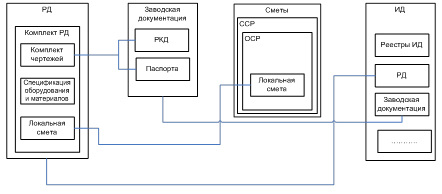 Рисунок 27.7.9 В случае применении на сооружаемом объекте системы кодирования KKS в соответствии со СТО СМК-ПКФ-014.3.1-06 [17] вышеуказанные взаимосвязи рекомендуется основывать на обозначении документации.7.7.10 Унифицированная система классификации и кодирования KKS, разработанная техническим комитетом Объединения Промышленников VGB (Германия), используется для кодирования функциональных систем, зданий, сооружений, оборудования (агрегатов) и его частей. Целью системы KKS является идентификация зданий, сооружений или помещений, любых технологических систем, агрегатов или частей агрегатов, а также места их расположения и установки в процессе проектирования, сооружения, эксплуатации и технического обслуживания энергетических объектов.7.7.11 Соглашения о применении системы кодирования разрабатываются применительно к каждой отдельной площадке сооружения ОИАЭ.7.7.12 Для удовлетворения дополнительных требований по идентификации коды KKS или часть кодов KKS могут сочетаться с другими системами кодирования по согласованию с проектировщиком.7.7.13 Обязательному кодированию подлежат здания, сооружения, функциональные системы и оборудование. Глубина кодирования компонентов ОИАЭ определяются разработчиком документации.Приложение А (рекомендуемое)Форма строительного паспорта ОИАЭСТРОИТЕЛЬНЫЙ ПАСПОРТ ОИАЭXXXX.X.XXX.X.XXXXXX.XXXXX.XXX.XX.XXXX        Заказчик                                                                       Генеральный подрядчик_________________                                                                  _________________       (должность)                                                                              (должность)_________________                                                                  _________________          (Ф.И.О)                                                                                      (Ф.И.О)_________________                                                                  _________________         (подпись)                                                                                   (подпись)_________________                                                                  _________________             (дата)                                                                                         (дата)_______________________________________Наименование ОИАЭ________________________________________Наименование объекта (здания или сооружения), входящего в состав ОИАЭ______________город20__ г.1. Карточка сооружаемого объектаГосударственный заказчик (в случае наличия)________________________Заказчик _______________________________________________________Генеральный подрядчик Организация, осуществляющая технический надзор или организация, осуществляющая технический контрольДокументацияНаличие проектно-сметной документацииВыполнение работ:Примечание - В графе виды работ приводится перечень работ, соответствующих определённому виду.Заполняется только для зданийЗаполняется только для сооружений2. Календарный планстроительства объектаx – Планируемый срок строительства// – Объёмы выполненных работ с начала строительства, %3. Пояснительная запискапо объекту строительства1. ______________________________________________________________.2. ______________________________________________________________.3. ______________________________________________________________.4. ______________________________________________________________.5. ______________________________________________________________.6. ______________________________________________________________.4. Характеристики конструкцийЗаполняется только для зданий.Производственная частьСлужебно-бытовая частьЗаполняется только для сооружений5. Площадь наружных ограждающих конструкцийЗаполняется только для сооружений6. Площадь внутренних поверхностей, ограждающихи несущих поверхностейЗаполняется только для сооруженийЭкспликация помещений сооружения с характеристиками степени обслуживанияПримечания1 В графу 5 заносится характеристика помещения по степени обслуживания: необслуживаемые, полуобслуживаемые, обслуживаемые.2 В графе 6 указываются шифр степени обслуживания:- необслуживаемые - I;- полуобслуживаемые - II;- обслуживаемые - III.7. Площади помещенийЗаполняется только для зданийЭкспликация помещений здания с характеристиками степени обслуживанияПримечания1 В графе 5 указывается характеристика помещения по степени обслуживания: необслуживаемое, полуобслуживаемое, обслуживаемое.2 В графе 6 указывается шифр степени обслуживания:- необслуживаемое - I;- полуобслуживаемое - II;- обслуживаемое - III.8. Площади и планы  полов и стен зданияЗаполняется только для зданийПрилагаются поэтажные планы полов здания (включая подвалы) с указанием отметок этажей. Экспликация суммарных площадей поверхностей ограждающих конструкцийУсловные обозначения типов полов:1) бетонные - П-1; 2) асфальтовые - П-2; 3) цементные - П-3; 4) мозаичные - П-4; 5) метлахские - П-5; 6) паркетные - П-6; 7) дощатые - П-7; 8) линолеумные - П-8; 9) пластикатные - П-9; 10) стальные - ГТ-10; 11) керамические - П-11.Примечания1 Площадь полов приводится за вычетом площади фундаментов оборудования, опор под трубопроводы и т.п.2 Площадь стен приводится за вычетом оконных, дверных проемов, проемов под оборудование, отверстий под трубопроводы диаметром более 200 мм.9. Проектные данные о допустимых эксплуатационныхнагрузках на несущие конструкции зданияЗаполняется только для зданийЗначения длительных временных (технологических) нагрузок на перекрытия помещенийПримечания1 В графе 5 - сосредоточенная нагрузка от оборудования и грузоподъемных механизмов согласно проектной документации по технологической части.2 В графе 6 - грузоподъемность механизмов согласно проектной документации по технологической части.Нагрузка на фермы, балки, ригелиПримечания1 В графе 5 - сосредоточенная нагрузка от оборудования и грузоподъемных механизмов согласно проектной документации по технологической части.2 В графе 6 - грузоподъемность механизмов согласно проектной документации по технологической части.10. Данные о геологическом строении основанияПрилагаются: планы-схемы с геологическими разрезами, геологических выработок.11. Данные о грунтовых водах Измерение уровня грунтовых вод в пьезометрических скважинах.Измерение химического состава грунтовых вод в процессе эксплуатации в пьезометрических скважинах.12. Фотографические материалыдо строительства объекта13. Фотографические материалыхода строительства объекта14. АКТрабочей комиссии о готовности законченного строительством объекта для предъявления приемочной комиссииАкт рабочей комиссии о готовности законченного строительством объекта для предъявления приемочной комиссии составляется на основании приложения Н СТО СРО-С-60542960 00033-2014 [6]. В строительном паспорте ОИАЭ приводится заверенная заказчиком и генеральным подрядчиком копия акта.К акту рабочей комиссии о готовности законченного строительством объекта для предъявления приемочной комиссии, прилагается перечисление нарушений, если такие имеются.15. Фотографические материалыпо завершению строительства объекта16. АКТприемки законченного строительством объекта приемочной комиссиейПосле устранения замечаний рабочей комиссии (при их наличии) объект принимается в эксплуатацию с составлением акта приемочной комиссии.Акт приемочной комиссии о приемке в эксплуатацию законченного строительством объекта составляется на основании приложения П, СТО СРО-С-60542960 00033-2014 [6]. В строительном паспорте ОИАЭ приводится заверенная заказчиком и генеральным подрядчиком  копия акта.17. Фотографические материалыпо завершенному объекту строительства после устранения недостатков, выявленных рабочей комиссией.18. Исполнительная документация.1. ______________________________________________________________.2. ______________________________________________________________.3. ______________________________________________________________.4. ______________________________________________________________.5. ______________________________________________________________.6. ______________________________________________________________.БиблиографияГОСУДАРСТВЕННАЯ КОРПОРАЦИЯ ПО АТОМНОЙ ЭНЕРГИИ«РОСАТОМ»САМОРЕГУЛИРУЕМАЯ ОРГАНИЗАЦИЯ
НЕКОММЕРЧЕСКОЕ ПАРТНЕРСТВО
ОБЪЕДИНЕНИЕ ОРГАНИЗАЦИЙ, ВЫПОЛНЯЮЩИХ СТРОИТЕЛЬСТВО, РЕКОНСТРУКЦИЮ, КАПИТАЛЬНЫЙ РЕМОНТ ОБЪЕКТОВ АТОМНОЙ ОТРАСЛИ «СОЮЗАТОМСТРОЙ»Наименование ОИАЭНаименование здания или сооружения, входящего в состав ОИАЭМестоположение объектаСубъект РФРайонНаселённый пунктНаименованиеЮридический адресПочтовый адресРуководительФ.И.О.Тел.Факс:Факс:Иные контактные лицаИные контактные лицаИные контактные лицаИные контактные лицаИные контактные лицаИные контактные лицаИные контактные лицаИные контактные лицаИные контактные лицаДолжностьФ.И.О.Ф.И.О.Тел.Тел.НаименованиеЮридический адресПочтовый адресРуководительФ.И.О.Тел.Факс:Факс:Иные контактные лицаИные контактные лицаИные контактные лицаИные контактные лицаИные контактные лицаИные контактные лицаИные контактные лицаИные контактные лицаИные контактные лицаДолжностьФ.И.О.Ф.И.О.Тел.Тел.№ п/пНаименование документа, кем и когда разработанНаименование документа, кем и когда разработанНаименование документа, кем и когда разработанНаименование документа, кем и когда разработанНаличиеНаличиеОрганизация, выдавшая экспертное заключениеОрганизация, выдавшая экспертное заключениеОрганизация, выдавшая экспертное заключениеОрганизация, выдавшая экспертное заключениеДата выдачиДата выдачи№ экспертного заключения№ экспертного заключения№ экспертного заключенияГоды строительства объектаСметная стоимость по утверждённой документацииГоды строительства объектаСметная стоимость по утверждённой документацииГоды строительства объектаСметная стоимость по утверждённой документацииГоды строительства объектаСметная стоимость по утверждённой документацииГоды строительства объектаСметная стоимость по утверждённой документацииГоды строительства объектаСметная стоимость по утверждённой документацииГоды строительства объектаСметная стоимость по утверждённой документацииВид работ (краткое описание)Дата начала работДата начала работДата завершения работДата завершения работОбъём финансирования, млн. руб. (____ г.)Поступило финансирование, млн. руб.Вид работ (краткое описание)планфактпланфактОбъём финансирования, млн. руб. (____ г.)Поступило финансирование, млн. руб.Итого:Итого:Итого:Итого:Итого:Предупреждаемый ущербПредупреждаемый ущербПредупреждаемый ущербПредупреждаемый ущербПредупреждаемый ущербПредупреждаемый ущербПредупреждаемый ущербКонкурс на выбор генерального подрядчика (лица, осуществляющего строительство) для осуществления СМРКонкурс на выбор генерального подрядчика (лица, осуществляющего строительство) для осуществления СМРКонкурс на выбор генерального подрядчика (лица, осуществляющего строительство) для осуществления СМРКонкурс на выбор генерального подрядчика (лица, осуществляющего строительство) для осуществления СМРКонкурс на выбор генерального подрядчика (лица, осуществляющего строительство) для осуществления СМРКонкурс на выбор генерального подрядчика (лица, осуществляющего строительство) для осуществления СМРКонкурс на выбор генерального подрядчика (лица, осуществляющего строительство) для осуществления СМРКонкурс на выбор генерального подрядчика (лица, осуществляющего строительство) для осуществления СМРКонкурс на выбор генерального подрядчика (лица, осуществляющего строительство) для осуществления СМРОснование для проведения конкурсаОснование для проведения конкурсаОснование для проведения конкурсаОснование для проведения конкурсаВид расходов:Дата начала конкурса(подачи объявления об открытии торгов):Дата начала конкурса(подачи объявления об открытии торгов):Дата начала конкурса(подачи объявления об открытии торгов):Дата начала конкурса(подачи объявления об открытии торгов):Дата начала конкурса(подачи объявления об открытии торгов):Дата завершения конкурса (принятия решения):Дата завершения конкурса (принятия решения):Дата завершения конкурса (принятия решения):Дата завершения конкурса (принятия решения):Дата завершения конкурса (принятия решения):Объявленная цена:Наименование организацииНаименование организацииЮридический адресЮридический адресЮридический адрес№ и дата протокола о признании/непризнании участником конкурса№ и дата протокола о признании/непризнании участником конкурса№ и дата протокола о признании/непризнании участником конкурсаПредложенная цена, тыс. руб.ПобедительКритерии отбора победителя:Критерии отбора победителя:Критерии отбора победителя:Критерии отбора победителя:Дата. контрактаДата. контрактаДата. контракта№ контрактаКонкурс на выбор организации для осуществления технического контроля (заполняется в случаях, когда законодательство Российской федерации допускает привлечение субподрядной организации).Конкурс на выбор организации для осуществления технического контроля (заполняется в случаях, когда законодательство Российской федерации допускает привлечение субподрядной организации).Конкурс на выбор организации для осуществления технического контроля (заполняется в случаях, когда законодательство Российской федерации допускает привлечение субподрядной организации).Конкурс на выбор организации для осуществления технического контроля (заполняется в случаях, когда законодательство Российской федерации допускает привлечение субподрядной организации).Конкурс на выбор организации для осуществления технического контроля (заполняется в случаях, когда законодательство Российской федерации допускает привлечение субподрядной организации).Конкурс на выбор организации для осуществления технического контроля (заполняется в случаях, когда законодательство Российской федерации допускает привлечение субподрядной организации).Конкурс на выбор организации для осуществления технического контроля (заполняется в случаях, когда законодательство Российской федерации допускает привлечение субподрядной организации).Конкурс на выбор организации для осуществления технического контроля (заполняется в случаях, когда законодательство Российской федерации допускает привлечение субподрядной организации).Конкурс на выбор организации для осуществления технического контроля (заполняется в случаях, когда законодательство Российской федерации допускает привлечение субподрядной организации).Дата начала конкурса(подачи объявления об открытии торгов):Дата начала конкурса(подачи объявления об открытии торгов):Дата начала конкурса(подачи объявления об открытии торгов):Дата начала конкурса(подачи объявления об открытии торгов):Дата начала конкурса(подачи объявления об открытии торгов):Дата завершения конкурса (принятия решения):Дата завершения конкурса (принятия решения):Дата завершения конкурса (принятия решения):Дата завершения конкурса (принятия решения):Дата завершения конкурса (принятия решения):Наименование организацииНаименование организацииЮридический адресЮридический адресЮридический адрес№ и дата протокола о признании/непризнании участником конкурса№ и дата протокола о признании/непризнании участником конкурса№ и дата протокола о признании/непризнании участником конкурсаПредложенная цена, тыс. руб.ПобедительКритерии отбора победителя:Критерии отбора победителя:Критерии отбора победителя:Критерии отбора победителя:Дата. контрактаДата. контрактаДата. контракта№ контрактаЭтажность производственной части объекта (наличие подвала, отметки перекрытий)Этажность производственной части объекта (наличие подвала, отметки перекрытий)Этажность производственной части объекта (наличие подвала, отметки перекрытий)Этажность служебно-бытовой части объекта (наличие подвала, отметки перекрытий)Этажность служебно-бытовой части объекта (наличие подвала, отметки перекрытий)Этажность служебно-бытовой части объекта (наличие подвала, отметки перекрытий)Площадь застройки________кв. мВ том числе:- производственной части- служебно-бытовой ________кв. м________кв. мСтроительный объемкуб. мВ том числе:- производственной части- служебно-бытовой части________куб. м________куб. мПрилагается: план объекта с указанием продольных и поперечных осей и расположением основного оборудования; планы этажей; планы кровли, перекрытий и монтажных площадок обслуживания с указанием допустимых эксплуатационных нагрузокПрилагается: план объекта с указанием продольных и поперечных осей и расположением основного оборудования; планы этажей; планы кровли, перекрытий и монтажных площадок обслуживания с указанием допустимых эксплуатационных нагрузокПрилагается: план объекта с указанием продольных и поперечных осей и расположением основного оборудования; планы этажей; планы кровли, перекрытий и монтажных площадок обслуживания с указанием допустимых эксплуатационных нагрузокКласс безопасности и классификационное обозначение по ПНАЭ Г 01-011-97 (ОПБ-88/97)Класс безопасности и классификационное обозначение по ПНАЭ Г 01-011-97 (ОПБ-88/97)Категория ответственности за ядерную и радиационную безопасность по ПиН АЭ-5.6Категория ответственности за ядерную и радиационную безопасность по ПиН АЭ-5.6Категория сейсмостойкости по НП-031-01Категория сейсмостойкости по НП-031-01Высота сооружения или высоты от ____ до ___ (при переменных высотах), считая от проектной планировочной отметки до самой верхней отметки сооружения, или внутренней высоты для подземных галерей, туннелей, каналов, боксов, емкостей и т.д. ___ м ________Высота сооружения или высоты от ____ до ___ (при переменных высотах), считая от проектной планировочной отметки до самой верхней отметки сооружения, или внутренней высоты для подземных галерей, туннелей, каналов, боксов, емкостей и т.д. ___ м ________Высота сооружения или высоты от ____ до ___ (при переменных высотах), считая от проектной планировочной отметки до самой верхней отметки сооружения, или внутренней высоты для подземных галерей, туннелей, каналов, боксов, емкостей и т.д. ___ м ________Длина________ мПолная ширина сооружения с учетом толщины ограждающих конструкций (наружный диаметр трубопроводов, мазутохранилищ, емкостей)Полная ширина сооружения с учетом толщины ограждающих конструкций (наружный диаметр трубопроводов, мазутохранилищ, емкостей)________________ мПоперечный размер пролетаПоперечный размер пролета________________ мПродольный размер пролета между опорами (для сооружений, имеющих опоры)Продольный размер пролета между опорами (для сооружений, имеющих опоры)________________ мВысота шатров закрытых эстакад, шинных мостов и других подземных сооруженийВысота шатров закрытых эстакад, шинных мостов и других подземных сооружений________________ мСтроительный объем (для сооружений типа закрытых эстакад, подземных галерей, каналов, емкостей и т.д.Строительный объем (для сооружений типа закрытых эстакад, подземных галерей, каналов, емкостей и т.д.________________куб. мДанные о технологической мощности сооружения (в соответствующих единицах мощности, емкости)Данные о технологической мощности сооружения (в соответствующих единицах мощности, емкости)Прилагаются: схематический план расположения сооружения с привязкой к другим объектам; схематические поперечные и продольные разрезы сооружения (для элементов подземных сооружений или для всего подземного сооружения - с указанием отметок заглубления) схемы распределения допустимых эксплуатационных нагрузок на несущие конструкции покрытия; планы полов и их поперечные разрезы; планы крыш и их поперечные разрезы.Прилагаются: схематический план расположения сооружения с привязкой к другим объектам; схематические поперечные и продольные разрезы сооружения (для элементов подземных сооружений или для всего подземного сооружения - с указанием отметок заглубления) схемы распределения допустимых эксплуатационных нагрузок на несущие конструкции покрытия; планы полов и их поперечные разрезы; планы крыш и их поперечные разрезы.Прилагаются: схематический план расположения сооружения с привязкой к другим объектам; схематические поперечные и продольные разрезы сооружения (для элементов подземных сооружений или для всего подземного сооружения - с указанием отметок заглубления) схемы распределения допустимых эксплуатационных нагрузок на несущие конструкции покрытия; планы полов и их поперечные разрезы; планы крыш и их поперечные разрезы.Класс безопасности и классификационное обозначение по ПНАЭ Г 01-011-97 (ОПБ-88/97)Класс безопасности и классификационное обозначение по ПНАЭ Г 01-011-97 (ОПБ-88/97)Категория ответственности за ядерную и радиационную безопасность по ПиН АЭ-5.6Категория ответственности за ядерную и радиационную безопасность по ПиН АЭ-5.6Категория сейсмостойкости по НП-031-01Категория сейсмостойкости по НП-031-01Наименование строящегося объектаЗаказчикГенеральный подрядчик Срок выполнения работв _____ году, месяцСрок выполнения работв _____ году, месяцСрок выполнения работв _____ году, месяцСрок выполнения работв _____ году, месяцСрок выполнения работв _____ году, месяцСрок выполнения работв _____ году, месяцСрок выполнения работв _____ году, месяцСрок выполнения работв _____ году, месяцСрок выполнения работв _____ году, месяцСрок выполнения работв _____ году, месяцСрок выполнения работв _____ году, месяцСрок выполнения работв _____ году, месяцНаименование строящегося объектаЗаказчикГенеральный подрядчик 123456789101112xxxx////////1 Фундаменты2 Каркас3 Стены4 Перегородки5 Несущие конструкции междуэтажных, чердачных перекрытий6 Несущие конструкции кровли (плиты, панели)7 Несущие конструкции покрытия и крыши (фермы, балки, рамы и др.)8 Кровля (водоизолирующий слой, утеплитель, пароизоляция и др.)9 Лестницы, площадки1 Фундаменты2 Каркас3 Стены4 Перегородки5 Несущие конструкции междуэтажных, чердачных перекрытий6 Несущие конструкции кровли (плиты, панели)7 Несущие конструкции покрытия и крыши (фермы, балки, рамы и др.)8 Кровля (водоизолирующий слой, утеплитель, пароизоляция и др.)9 Лестницы, площадки1 Фундаменты2 Колонны, опоры3 Стены4 Перегородки5 Несущие конструкции перекрытий6 Полы, днище7 Несущие конструкции покрытий8 Несущие элементы кровли9 Кровля (водоизолирующий слой, утеплитель, пароизоляция)10 Лестницы, площадки1 Площадь стен за вычетом площади проемов по наружному обводу коробок (при наличии в сооружении стен с проемами)1 Площадь стен за вычетом площади проемов по наружному обводу коробок (при наличии в сооружении стен с проемами)2 Площадь стеновых светопроемов2 Площадь стеновых светопроемовВ том числе: площадь стекол размеромВ том числе: площадь стекол размером______________ смтолщиной_______________ мм______________ смтолщиной_______________ мм______________ смтолщиной_______________ ммОбщая площадь остекленияОбщая площадь остекленияВ том числе: при толщине стекол более 4 мм (по наружному обводу переплетов)В том числе: при толщине стекол более 4 мм (по наружному обводу переплетов)3 Количество и площадь дверей (ворот)__________________  шт._______ кв. мВ том числе:- наружных- внутренних__________________ шт.__________________ шт._____________ кв. м_____________ кв. мВ том числе:- обычных- герметичных- несгораемых- трудносгораемых__________________ шт.__________________ шт.__________________ шт.__________________ шт._____________ кв. м_____________ кв. м_____________ кв. м_____________ кв. м4 Площадь кровли, всего_____________ кв. мВ том числе:- мягкой- асфальтовой- мастичной- металлической- из других кровельных материалов_____________ кв. м_____________ кв. м_____________ кв. м_____________ кв. м_____________ кв. мПримечание - Площадь кровли определяется по действительной длине скатов с учетом свесов.Примечание - Площадь кровли определяется по действительной длине скатов с учетом свесов.Примечание - Площадь кровли определяется по действительной длине скатов с учетом свесов.1 Развернутая поверхность ограждающих конструкций покрытияВ том числе:- железобетонного- деревянного- металлического2 Площадь стен (за вычетом площади проемов по наружному обводу коробок)3 Развернутая поверхность металлических конструкций покрытияВ том числе:- прогонов- ферм- связей- прочих конструкций1 Внутренние двери2 Наружные двери, ворота3 Колонны (развернутая поверхность), всегоВ том числе:- металлические (со связями)- железобетонные4 Ригели - связи (железобетонные)5 Ригели (металлические)6 Подкрановые несущие конструкции (всего)В том числе:- стойки- металлические (со связями)- железобетонные- балки металлические- железобетонные7 Фермы:- металлические- железобетонныеНаименование помещения и отметка расположения, мНаименование помещенияКод помещенияПлощадь, кв. мХарактеристика помещенияШифр степени обслуживания123456Наименование помещенияОдноэтажная часть зданияМногоэтажная часть зданияВсегоПроизводственная часть здания, в том числе:- подвалы- складыСлужебно-бытовая часть здания, в том числе:- подвалы- склады- медпункт- гардероб- служебные кабинеты- лаборатории- душевые- узел связи- прочие помещенияНаименование помещенияКод помещенияВысотная отметка, мПлощадь, кв. мХарактеристика помещенияШифр степени обслуж.Наименование помещения, отметкиКод помещенияВысота помещения, мПлощадь пола, кв. мТип полаПлощадь стен, кв. мВид облицовки или поверхностиВид облицовки или поверхностиНаименование помещения, отметкиКод помещенияВысота помещения, мПлощадь пола, кв. мТип полаПлощадь стен, кв. мстеныпотолкиУсловное обозначение блоков, зданий, сооруженийНаименование зданий, помещений, сооруженийКод помещенияОтметка верха покрытия или перекрытия, мПроектные нагрузкиПроектные нагрузкиПроектные нагрузкиУсловное обозначение блоков, зданий, сооруженийНаименование зданий, помещений, сооруженийКод помещенияОтметка верха покрытия или перекрытия, мP (т.с)Q (т)Примечания1234567Условное обозначение блоков, зданий, сооруженийНаименование зданий, помещений, размещения конструкций, их наименованиеКод помещения координаты в рядах, осяхОтметка поверхности балки, ригеля, нижнего пояса фермыПроектные нагрузкиПроектные нагрузкиПроектные нагрузкиУсловное обозначение блоков, зданий, сооруженийНаименование зданий, помещений, размещения конструкций, их наименованиеКод помещения координаты в рядах, осяхОтметка поверхности балки, ригеля, нижнего пояса фермыP (т.с)Q (т)Примечания12345671 Характеристика геологического строения основания2 Несущая способность грунта в основании фундаментов3 Глубина заложения фундаментовХарактер грунтовых вод и глубина залеганияХимический состав грунтовых вод и степень их агрессивности по отношению к бетонуПрилагаются планы-схемы расположения гидрологических скважин и гидроизоляцииПрилагаются планы-схемы пьезометрических скважинДата замераАбсолютная отметка залегания грунтовых водАбсолютная отметка залегания грунтовых водАбсолютная отметка залегания грунтовых водАбсолютная отметка залегания грунтовых водАбсолютная отметка залегания грунтовых водАбсолютная отметка залегания грунтовых водАбсолютная отметка залегания грунтовых водАбсолютная отметка залегания грунтовых водАбсолютная отметка залегания грунтовых водАбсолютная отметка залегания грунтовых водАбсолютная отметка залегания грунтовых водАбсолютная отметка залегания грунтовых водАбсолютная отметка залегания грунтовых водАбсолютная отметка залегания грунтовых водДата замераНомера скважинНомера скважинНомера скважинНомера скважинНомера скважинНомера скважинНомера скважинНомера скважинНомера скважинНомера скважинНомера скважинНомера скважинНомера скважинНомера скважинДата замераNNNNNNNNNNNNNNДата анализаN анализаN скважиныПоказателиПоказателиПоказателиПоказателиПоказателиПоказателиПоказателиПоказателиПоказателиПоказателиПоказателиПоказателиПоказателиПоказателиДата анализаN анализаN скважиныСухой остатокЖесткостьЩелочностьpHCO (свободный)CO (связанный)HCOCICaMgNa + KNONOSO[1] СТО СРО-С-60542960 00007-2011Термины и определения[2] Федеральный закон от 29 декабря 2004 г. № 190-ФЗГрадостроительный кодекс Российской Федерации[3] НП-090-11Федеральные нормы и правила в области использования атомной энергии. Требования к программам обеспечения качества для объектов использования атомной энергии[4] РД ЭО 1.1.2.25.0655-2014Требования к техническому содержанию программ обеспечения качества сооружения объектов использования атомной энергии[5] СТО-С-00003-2009Требования к членам Организации по наличию систем управления качеством[6] СТО СРО-С-60542960 00033-2014Порядок и правила приемки в эксплуатацию законченных строительством объектов капитального строительства[7] РД ЭО 1.1.2.99.0007-2011Типовая инструкция по эксплуатации производственных зданий и сооружений атомных станций[8] СТО СРО-С 60542960 00015-2014Оборудование тепломеханическое и трубопроводы. Организация и проведение входного контроля[9] СТО СРО-С 60542960 00002-2011Общие требования к выполнению работ, оказывающих влияние на безопасность объектов использования атомной энергии и других объектов капитального строительства по строительству, реконструкции и капитальному ремонту[10] СТО 95 140-2013Требования к организации и выполнению электромонтажных работ на объектах использования атомной энергии. Монтаж кабельных электрических линий[11] СТО СРО-С 60542960 00016-2014Монтаж технологических трубопроводов на АЭС. Основные требования[12] СТО СРО-С 60542960 00018-2014Требования к организации и выполнению работ по монтажу средств автоматизации и систем контроля управления[13] СТО СРО-С 60542960 00019-2014Электромонтажные работы. Правила, контроль выполнения и требования к результатам работ[14] СТО СРО-С 60542960 00020-2014Монтаж тепломеханического оборудования на АЭС. Общие технические требования[15] РД-11-02-2006Требования к составу и порядку ведения исполнительной документации при строительстве, реконструкции, капитальном ремонте объектов капитального строительства и требования, предъявляемые к актам освидетельствования работ, конструкций, участков сетей инженерно-технического обеспечения[16] СТО СРО-С 60542960 00045-2015Общие требования к процессу обращения исполнительной документации при строительстве и вводе в эксплуатацию АЭС[17] СТО СМК-ПКФ-014.3.1-06Система менеджмента качества. Проект АЭС-2006. Управление разработкой проекта. Часть 4.1 Кодирование технической документации